        ҠАРАР                                                                         РЕШЕНИЕО внесении изменений в Правила землепользования и застройки в сельском поселения Базгиевский  сельсовет  муниципального района Шаранский район Республики БашкортостанРассмотрев протокол публичных слушаний с использованием информационно-телекоммуникационной сети «интернет» с 18 по 25 августа 2022 года по вопросу «О внесении изменений в Правила землепользования и застройки сельского поселения Базгиевский сельсовет муниципального района Шаранский район Республики Башкортостан, и в соответствии с Градостроительным кодексом Российской Федерации, Совет сельского поселения Базгиевский сельсовет муниципального района Шаранский район Республики Башкортостан, РЕШИЛ:Внести в «Правила землепользования и застройки в сельском поселении Базгиевский сельсовет муниципального района Шаранский район Республики Башкортостан», утвержденные решением Совета сельского поселения Базгиевский сельсовет муниципального района Шаранский район Республики Башкортостан № 33/266 от 19.10.2018 года следующие изменения:Зону «П» (производственную) населенного пункта по адресу: Республика Башкортостан, Шаранский район, с/с Базгиевский, д. Новый Тамьян, ул. Центральная, д.16Б, с условно кадастровым номером:02:53:140501:ЗУ1  заменить на зону ЖУ.1(жилая);Изменить в порядке исключения утвержденные предельные максимальные размеры земельного участка с 800 кв.м на 702 кв.м       2. Контроль над выполнением данного решения возложить на постоянную Комиссию Совета сельского поселения Базгиевский   сельсовет муниципального района Шаранский район Республики Башкортостан по развитию предпринимательства, земельным вопросам, благоустройству и экологии.        3. Настоящее решение обнародовать на информационном стенде администрации сельского поселения Базгиевский  сельсовет муниципального района Шаранский район Республики Башкортостан и на сайте сельского поселения  Базгиевский сельсовет http://bazgievo.ru Глава сельского поселения                                                                             Закиров Т.А.      с.Базгиево       30 .08.2022 г.      № 35/292БАШҠОРТОСТАН  РЕСПУБЛИКАҺЫШАРАН  РАЙОНЫ МУНИЦИПАЛЬ РАЙОНЫНЫҢБАЗГЫЯ АУЫЛ СОВЕТЫАУЫЛ БИЛӘМӘҺЕ СОВЕТЫ             Үҙәк урамы, 50, Базгыя аулы Шаран  районы                   452632,Башкортостан Республикаhынын                                тел./факс (347 69) 2-42-35,                                e-mail:basgss@yandex.ru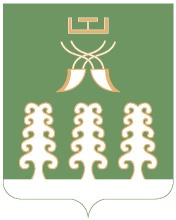 РЕСПУБЛИКА БАШКОРТОСТАНСОВЕТ СЕЛЬСКОГО ПОСЕЛЕНИЯ БАЗГИЕВСКИЙ СЕЛЬСОВЕТ МУНИЦИПАЛЬНОГО РАЙОНА ШАРАНСКИЙ РАЙОН                   ул.Центральная, 50, с.Базгиево Шаранского района, 452632  Республики  Башкортостан                          тел./факс (347 69) 2-42-35                                     e-mail:basgss@yandex.ru